Prática  2Revelação da cromatografia em camada delgada e Fermentação alcoólica O objetivo desta aula é analisar a hidrólise enzimática de polissacarídeos, realizada na aula anterior, por meio de cromatografia em camada delgada. Num segundo momento realizar uma fermentação alcoólica com a levedura Saccharomyces cerevisiae.1 - Materiais utilizadosMateriais por grupo:Papel de mão para limpar a capelaPapel higiênico1 pisseta com água1 erlen de 125 mL autoclavado (contendo meio de cultura)3 tubos tipo Falcon de 15 mL autoclavados (1 tubo será para a montagem do sistema e 2 tubos para distribuir os brancos)2 pinças de Mohr para montagem do sistema1 elástico de borracha para montagem do sistema1 rolha de borracha com 2 furos para erlen de 125 mL (as rolhas devem ser esterilizadas e conter dois tubos de plástico inseridos nos furos)10 tubos tipo eppendorf de 1,5 mL (não precisa ser estéril)8 tubos de ensaio grandes (para dosagem de açúcar)1 cronômetro1 pipeta graduada de 10 mL com pró-pipeta1 béquer de 250 mL1 tubo Falcon de 15 mL com 7 mL de DNS 1 micropipeta de 0,5-10 µL1 micropipeta de 100-1000 µLPonteiras para P10Ponteiras autoclavadas para P10001 estante para microtubos tipo eppendorf1 estante para tubo de ensaio1 béquer de 500 mL (será usado como cuba para cromatografia)Papel de filtro cortado em formato retangular 7 x 10 cmPlaca de sílica para cromatografia em camada delgada 7,5 x 10 cm1 bacia grande para gelo (deve caber estante para tubos de ensaio)Descarte para ponteirasMateriais e equipamentos de uso geral:Fluxo laminarAutoclaveBico de BunsenBanho maria a 97ºC com uma pinça de madeira (2)1 proveta de 250 mL (autoclavada)1 béquer de 250 mL contendo uma barra magnética (autoclavado)2 erlens de 250 mL contendo 100 mL de meio YPG 2% (autoclavados)3 erlens de 125 mL, contendo o tempo zero e brancos para análise em espectrofotômetro (autoclavados)3 tubos tipo Falcon de 50 mL (autoclavados).1 pipeta P10.000Ponteira para P10.000 (5 ponteiras autoclavadas)1 pipeta P1.000Ponteiras para P1.000 (autoclavadas)Espectrofotômetro (3) Cubetas de plástico ou vidro (2 cubetas para cada espectrofotômetro)1 béquer de 500 mL ao lado do espectrofotômetro para lavar as cubetas Balança analíticaIncubadora com agitação e garras para erlens de 125 mL e de 250 mLCentrífuga refrigerada com rotor para microtubosDescarte para resíduo de DNS (béquer de 2 L)ReagentesPeptonaExtrato de leveduraGlicoseCelobioseMaltoseÁcido 3,5-dinitrosalicílico (DNS)Hidróxido de sódioTartarato de sódio e potássioÁcido sulfúricoEtanol PAAcetato de EtilaÁcido acéticoÁcido fórmicoOrcinolPreparo da aulaFase móvel para a cromatografia	Preparar 250 mL da fase móvel para a cromatografia em camada delgada. A fase móvel é constituída por acetato de etila, ácido acético, ácido fórmico e água deionizada nas proporções 9:3:1:4 (v/v/v/v), respectivamente.Reagente para revelação da placa cromatográfica	Para revelar a eluição dos carboidratos nas placas de cromatografia em camada delgada, utilizar uma solução de orcinol 0,4 % (m/v) em ácido sulfúrico fumegante e álcool etílico 1:9 (v/v), respectivamente.Solução do reagente de DNSAdicionar 300 mL de NaOH 2 mol/L (24 g de NaOH para 300 mL de água) em um béquer de 1000 mL. Dissolver vagarosamente 300 g de tartarato de sódio e potássio nessa solução. Separadamente, dissolver em um béquer de 1000 mL, em banho a 65°C, 10 g de DNS em 200 mL de água. Colocar a solução de tartarato de sódio e potássio na solução de DNS (no banho), vagarosamente e com agitação constante. Completar o volume para 1000 mL com água deionizada. Guardar em um frasco escuro.Obs.: O NaOH não pode estar vencido.Meio YPG 2% (Yeast Extract-Peptone Medium)Preparar 1000 mL de meio YPG 2%. Durante o experimento cada grupo utilizará 1 alíquota de 80 mL em erlen de 125mL. Para uso geral deverá ter uma alíquota de 80 mL em erlen de 125 mL para o tempo zero de fermentação, uma alíquota de 72 mL sem adição de glicose e sem inóculo em erlen de 125 mL (branco para a dosagem de açúcar) e duas alíquotas de 100 mL em erlens de 250 mL para servirem de pré-inóculos.Extrato de Levedura – 10,0 gPeptona – 10,0 gH2O qsp – 900 mL Dividir em 2 porções de 90 mL em erlen de 250 mL (pré inóculo), 9 porções de 72 mL em erlen de 125 mL e o restante (sobra) em erlen de 250 mL.A glicose deve ser preparada separadamente em água autoclavada e será esterilizada por filtração em filtro 0,22m novo e estéril.Solução de glicose 20%*	Deverá ser preparada 150 mL de água deionizada em erlem de 250 mL, esterilizada em autoclave. Também deverão ser autoclavados um béquer de 250 mL contendo uma barra magnética e uma proveta de 250 mL. Estes materiais serão utilizados na preparação da glicose 20 %.Glicose – 24 gH2O qsp – 120 mLApós a dissolução total da glicose, a solução deverá ser esterilizada por filtração em filtro 0,22m novo e estéril. A filtração será realizada com seringa de 60 mL nova e estéril ou esterilizada por 15 min em luz UV no fluxo laminar. O filtrado será recolhido em tubos tipo Falcon de 50 mL autoclavados.  (*) Misturar a solução de Glicose 20% ao meio de cultura no momento do uso. Os volumes correspondentes para este preparo são, 10 mL de glicose 20 % em cada erlen com 90 mL de meio e 8 mL de glicose 20% nos erlens com 72 mL de meio, com exceção de um deles, que será o branco para a dosagem de glicose (Tabela 2).2 - Procedimento experimental2.1 - Cromatografia em camada delgada de carboidratos	Para realizar esta cromatografia, serão utilizados os produtos de hidrólise enzimática do amido e do papel (celulose) da aula anterior. A fase estacionária será uma placa de silica-gel G-60 10 × 7,5 cm, DC-Alufolien Kieselgel 60, Merck, Darmstadt, Germany.  - Preparação da cuba cromatográfica: adicionar 40 mL da fase móvel em um béquer de 500 mL com fundo plano (cuba de eluição). Adicionar uma folha de papel de filtro 10 x 7 dentro da cuba, em contato com o solvente para promover uma saturação uniforme do vapor da fase móvel e tampar a cuba com filme plástico. Quando o papel de filtro estiver totalmente umedecido com a fase móvel, fixar o papel na parede interna do béquer. Deixar a cuba tampada enquanto se realiza a aplicação das amostras na placa.- Aplicação das amostras na placa: usar a figura abaixo como exemplo. 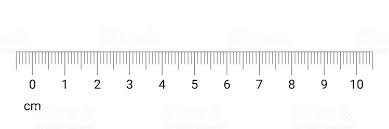 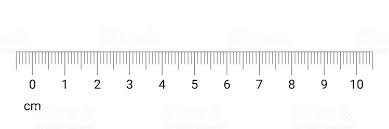 Marcar com lápis na placa, a partir da extremidade inferior, dois pontos nas extremidades externas a uma altura de 1,5 cm. A marcação deve ser realizada suavemente sem remover sílica da placa. Colocar uma régua alinhando os dois pontos e marcar sete pontos para aplicação das amostras a uma distância de 1 cm cada um. O primeiro ponto será marcado a uma distância de 0,5 cm a partir da borda externa esquerda. Nos sete pontos marcados, serão aplicados em cada um, seguindo a ordem da esquerda para a direita de acordo com a tabela abaixo.DiscussãoDe acordo com os resultados obtidos, discuta os produtos obtidos e a partir deles o tipo de atividade enzimática que deveria conter os extratos enzimáticos brutos.Estes hidrolisados estariam aptos a serem fermentados?2.2 - Fermentação alcoólicaO pré-inóculo deverá ser lançado com 16 horas de antecedência (será utilizada levedura de padaria). Para aulas com 4 horas de duração, o inóculo deverá ser realizado com 3 horas de antecedência. A partir da levedura mantida em meio sólido YPG 2%, (nesta aula foi utilizada levedura de panificação) fazer dois pré-inóculos usando alça de platina, em 100 mL de meio líquido YPG 2% contido em erlens de 250 mL. Deixar em agitação orbital a 200 rpm por um período de 16 h a temperatura de 30 °C. Inocular um total de 10% (v/v) (8 mL) do pré-inóculo em 80 mL de meio líquido YPG 2% contido em erlenmeyer de 125 mL. Após o inóculo, retirar uma alíquota de 3 mL, que corresponde à amostra no tempo zero. Tampar o erlen com rolha de borracha (preparar um sistema com mangueiras e tubo falcon com água para evitar trocas gasosas com o ambiente durante a fermentação (Figura 1). Incubar as culturas de levedura em shaker a 180 rpm e 30 °C por 6 h. Cada grupo receberá uma alíquota de 1 mL do meio YP (sem glicose) sem inóculo, para usar como branco na determinação de açúcares redutores*.  (*) usar amostras do meio diluídas 25X (tempo 0h) e 2 vezes (tempo 6h). A fermentação ocorrerá em incubadora com agitação orbital a 180 rpm, à temperatura de 30°C. Para o tempo de 6h de fermentação, cada grupo deverá retirar 3 mL de amostra em microtubos de 1,5 mL e armazenado imediatamente em gelo. Em seguida centrifugar as amostras a 5.000 rpm por 5 min a 6°C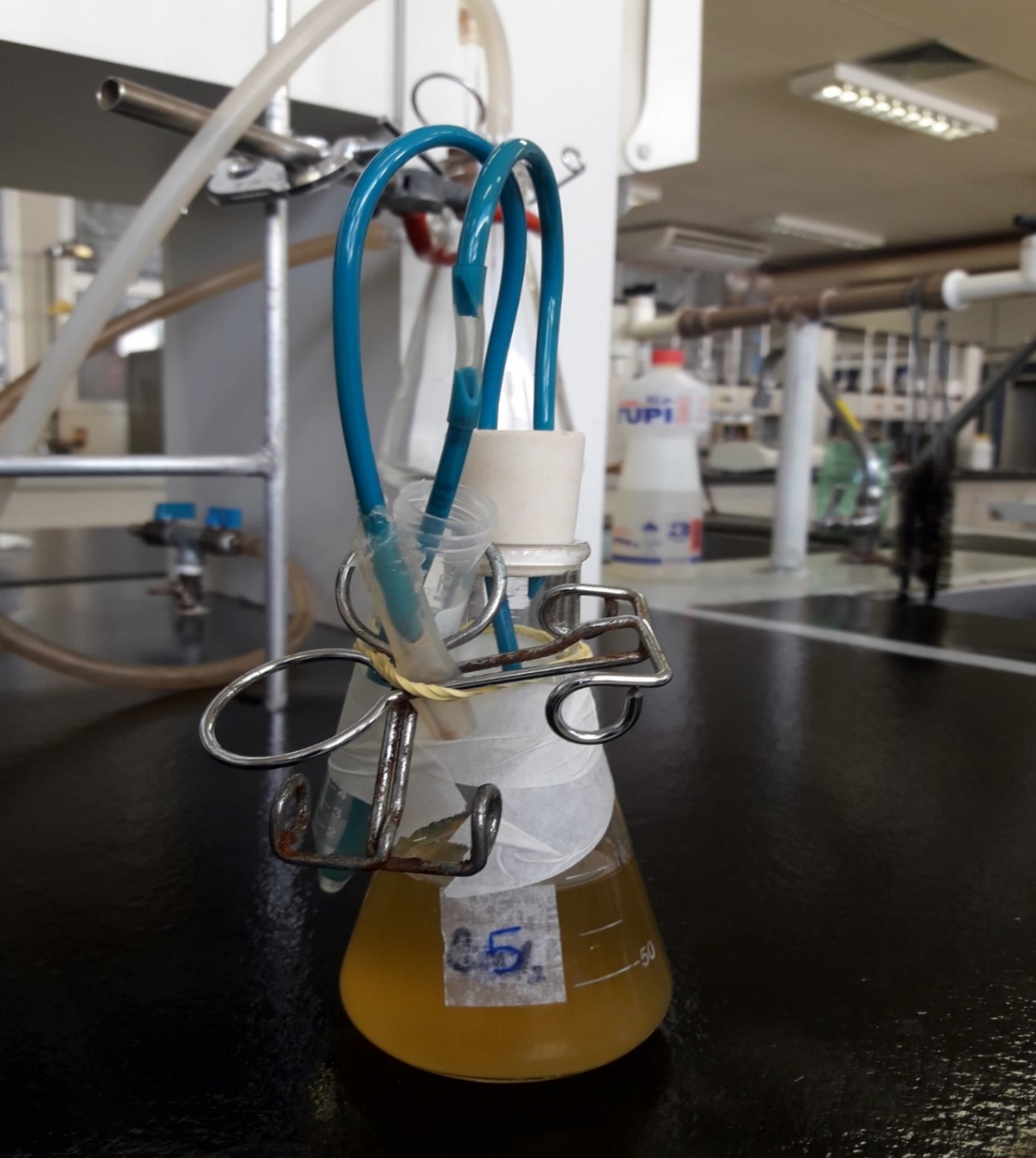 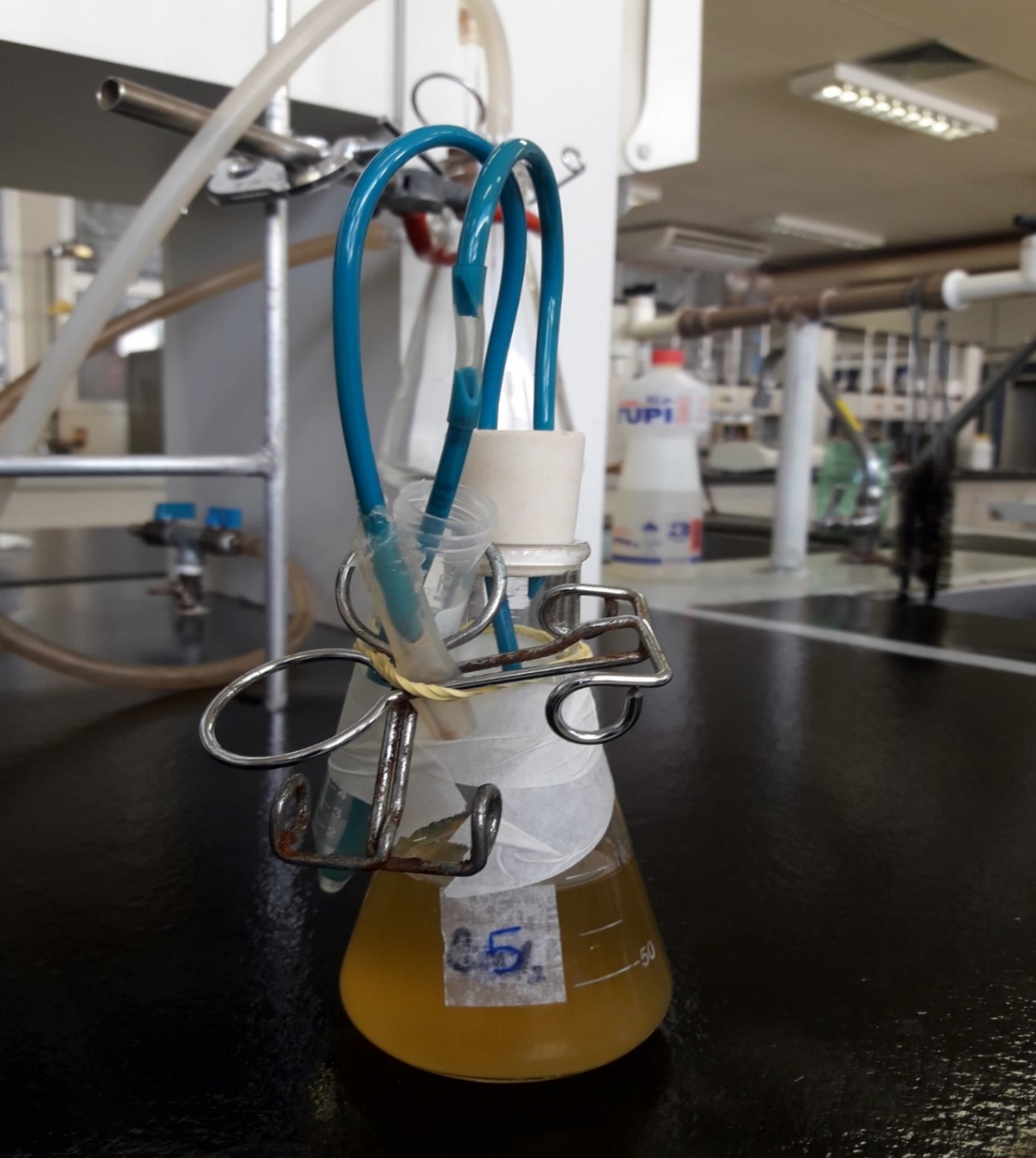 Figura 1: Sistema experimental para fermentação etanólicaA quantificação da glicose  será realizada pela reação do ácido 3,5 dinitrosalicílico (DNS), cuja a curva analítica está fornecida a seguir: Para a amostra do tempo 6 h, a diluição deverá ser de 2 vezes. A dosagem de açúcares redutores deverá ser em triplicata (seguir os dados na Tabela 2), colocando os tubos em banho com água fervente por 5 min, após a adição do reagente de DNS. Retirar os tubos do banho quente, colocar no gelo por cerca de 2 min e adicionar em seguida 10 mL de água destilada. Ler a absorbância em 540 nm (zerar o espectro com o teste realizado na amostra de meio YP sem glicose). Dados obtidos a partir das análises de açúcares redutores por DNSUsar curva padrão de glicose para a quantificação dos açúcares redutores.Discussão:A quantidade de etanol gerado durante a fermentação será determinada por estequiometria da reação. 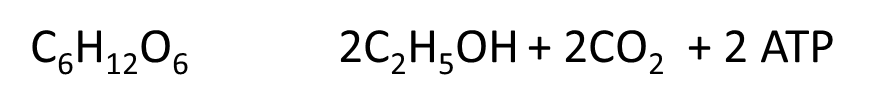 De acordo com o seu resultado de quantificação de glicose, qual seria o máximo de etanol que poderia ser obtido?Procedimentos finais	Todos os descartes devem der colocados em seus respectivos lugares, os quais serão indicados no laboratório. Os microtubos tipo eppendorf e as ponteiras deverão ser descartados em seus respectivos frascos de descarte. As pipetas automáticas deverão ser limpas com papel umedecido em etanol 70 % ao final do experimento e deixadas nas respectivas capelas de cada grupo. Todos os demais materiais e vidrarias deverão ser lavados e guardados nos locais indicados.4 - Referências bibliográficasBORZANI, W.; LIMA, U. A.; AQUARONE, E. Biotecnologia: Engenharia Bioquímica. São Paulo: Edgard Blücher. 2001.PELCZAR JR., J.M.; CHAN, E.C.S. & KRIEG, N.R. Microbiologia: conceitos e aplicações. Vol.1 e 2. Ed. São Paulo, Makron Books. 1996. 524p. 17/ago/AmostraCelobiose padrãoHidrólise AmidoControle negativo hidrólise (A)Maltose padrãoGlicose padrãoHidrólise celuloseControle negativo Hidrólise (C)Volume (L)3333388TubosAmostra (mL)Solução de DNS (mL)Absorbância(540 nm)Absorbância(540 nm)Concentração de glicose* (mg/L)Branco(meio YP diluído 25 X)0,751,50----------------------------------------------------------------------------------0 h (diluído 25 X)0,751,50Média0 h (diluído 25 X)0,751,50Média0 h (diluído 25 X)0,751,50MédiaBranco(meio YP diluído 2 X)0,751,50----------------------------------------------------------------------------------6 h(diluído 2 X)0,751,50Média6 h(diluído 2 X)0,751,50Média6 h(diluído 2 X)0,751,50Média